Sunday October 13, 2019Creation Time 6 in the Season of Pentecost  - Thanksgiving Sunday Worship led by the Choir, Guest Organist - Jason Barnsleyand Rev. Cathy KinsmanORDER OF WORSHIPGOD CALLS US TOGETHERGATHERING MUSIC		            Guest Organist Jason BarnsleyINTROIT 		"Come All You People"		    MV #2Words & Music: Alexander Gondo, Zimbabwe  Used with permission.  One License #A-725242WELCOME - ANNOUNCEMENTS *HYMN 	"Make a Joyful Noise" - Psalm 100 		VU #820Words & Music: Linnea Good  Used with permission.  One License #A-725242CANDLE LIGHTINGWE OFFER OURSELVES TO GODCENTERING PRAYER*HYMN 	"I Thank You, Thank You, Jesus" (vs. 1,2)	MV #188Words & Music: Swahili traditional song  Used with permission.  One License #A-725242CHILDREN’S TIME *HYMN 	"I Thank You, Thank You, Jesus" (vs. 3)	MV #188(Children and Youth will leave for groups as we sing verse 3)PRAYER OF HEALINGO God, it is not easy to sing our praise to you, when we dis-honour your creation and use words to hurt others.It is challenging to offer our prayers of thanks to you,when we take credit ourselves for honour which is due to you.We cannot sing our praise and thanks to you O God, when we choose to remain silent or distant,knowing our gifts could be used for good.In order that we might sing your praise and offer you thanks,we ask you to place new desires in our hearts .Soften our spirits that we might be healedand serve all people with love.We make this prayer to you, O God, from the places within our beingwhere a reminder of your love is needed.(reflective prayer time offered)WORDS OF GRACEEven when we feel ourselves far from God,even when we forget to give thanks and sing God's praises,God assures us that we have not been forgotten! We can sense comfort by God's promises of grace and love.Thanks be to God! Amen.THE SCRIPTURES SPEAK TO USREADING  - A letter to the Philippians 4:4-9	          Read by Marie BarrThe peace of God that passes all understandingREADING - Gospel of Luke 17:11-19	                       Read by Marie Barr10 Lepers CleansedIn this is God’s story. Thanks be to God!ANTHEM 	"Our Grateful Praise"		     Music by Lloyd LarsenMESSAGE	Don’t Be A TurkeyGOD INVITES US TO RESPOND*HYMN 	"Now Thank We All Our God"			VU #236Words: Martin Rinckart  Music: Johann Cruger  Used with permission.  One License #A-725242OFFERING INVITATION*OFFERING RESPONSE  	“Thankful  Praises” (on screen)Words & Music: Jason M. Barnsley	OFFERING PRAYERPRAYERS OF THE PEOPLE - PRAYERS OF GRATITUDEWE GO OUT IN FAITH*HYMN 	"Bringing In the Sheaves"	(on screen)BLESSING*CHORAL BENEDICTION - 	“Three-Fold Amen”     		VU #974********************************************************The Grace United Team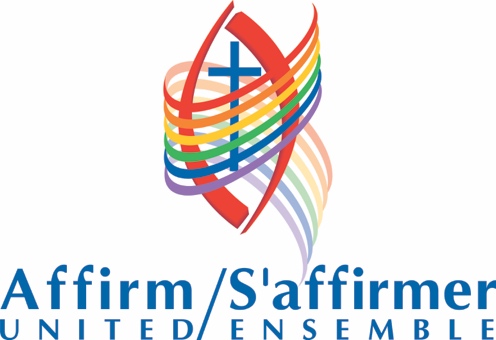 Grace United ChurchServices:  4708 - 50 Ave. Lloydminster ABOffice:  4708 - 50 Ave. Lloydminster AB T9V 0W4Office Hours:  Mon.-Fri. 9 a.m. to 12 Noon & 1 to 4:30 p.m.Phone: 780-875-8959   Fax: 780-875-5850 www.graceunitedchurch.ca graceu@telusplanet.netm.facebook.com/graceunitedchBoard ChairDarrel Howell780-871-1671dhhowell@telus.netFinanceChair Les Ellis780-871-1321leellis@telusplanet.net               Office Admin.Caroline Helmeczi780-875-8959graceu@telusplanet.netChurch in SocietyLynn Manners306-825-2850lynnmanners@xplornet.caTreasurerWendy Walker780-875-8959Worship ChairAlexis Reiber780-875-2424reibs1@telus.netChoir DirectorKaren Fawcett780-875-4642karenfawcett@hotmail.comPastoral Care ChairShirley Aston780-875-3996sbaston@shaw.caFamilySupportWorkerLana Lane1-403-901-8385lanalanegraceu@gmail.comHandbell Choir & Pic-upsContact office for information780-875-8959PianistUCWLois SonnegaBetty Ann Davidson780-875-5036MinisterRev. Cathy Kinsman1-204-294-2142gucminister@ telus.net